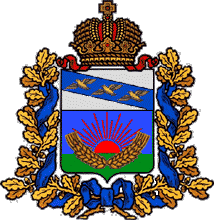 СОБРАНИЕ ДЕПУТАТОВ ШУМАКОВСКОГО СЕЛЬСОВЕТА СОЛНЦЕВСКОГО РАЙОНА КУРСКОЙ ОБЛАСТИ РЕШЕНИЕОт 04 декабря  2023  г.  № 66/10   Об утверждении программы комплексного развития систем коммунальной инфраструктуры муниципального образования «Шумаковский сельсовет» Солнцевского района Курской области на 2023-2032 годы.В соответствии с Федеральным законом от 6 октября 2003 года N 131-ФЗ "Об общих принципах организации местного самоуправления в Российской Федерации", Федеральным законом от 30 декабря 2004 года N 210-ФЗ "Об основах регулирования тарифов организаций коммунального комплекса", приказом Министерства регионального развития Российской Федерации от 6 мая 2011 года N 204 "О разработке программ комплексного развития систем коммунальной инфраструктуры муниципальных образований", Собрание депутатов  Шумаковского сельсовета РЕШИЛО:1. Утвердить программу комплексного развития систем коммунальной инфраструктуры муниципального образования "Шумаковский сельсовет" Солнцевского района Курской области на 2023 - 2032 годы, согласно приложения.2. Решение вступает в силу со дня его официального обнародования и подлежит размещению на официальном сайте Администрации Шумаковского сельсовета в сети "Интернет".Председатель Собрания депутатов Шумаковского сельсовета Солнцевского района 					Л.В.ДенисоваГлава Шумаковского сельсовета Солнцевского района		                                 	   И.Н.Горностаева УтвержденаРешением Собрания депутатов Шумаковского сельсоветаСолнцевского района Курской области от 04 декабря 2022г №66/10Программакомплексного развития систем коммунальной инфраструктуры муниципального образования «Шумаковский сельсовет» Солнцевского района Курской области на 2023-2032 годыРаздел 1. Паспорт Программы комплексного развития систем коммунальной инфраструктуры муниципального образования «Шумаковский сельсовет» Солнцевского района Курской области на 2023-2032 годы"Раздел 2. Характеристика существующего состояния коммунальной инфраструктуры2.1 Общие сведения о социально-экономическом положении муниципального образованияМуниципальное образование «Шумаковский сельсовет» расположено в Солнцевском районе Курской области.  Муниципальное образование «Шумаковский сельсовет» включает в себя 18 населенных пунктов. Центром муниципального образования «Шумаковский сельсовет» является село Шумаково.   Численность населения муниципального образования по состоянию на 01.01.2023 года составила 1886 человек. Уровень развития экономики муниципального образования «Шумаковский сельсовет» относительно невысокий. Муниципальное образование «Шумаковский сельсовет»» является дотационным субъектом бюджетных отношений в    Солнцевском районе Курской области. Основными производственными направлениями предприятий, функционирующих на территории муниципального образования, является производство сельскохозяйственной продукции.2.2  Характеристика обеспечения коммунальными услугами жилищного фонда и объектов социальной сферы.Жилищный фонд муниципального образования «Шумаковский сельсовет» составляют в основном индивидуальные дома. Общая площадь жилищного фонда муниципального образования согласно статистическим данным на 01.01.2023 года составляет 49,721 тыс. кв. метров.Обеспеченность жильем в 2023 году на 1-го человека составляла 29,9  кв. м  на одного человека.Средний уровень благоустройства жилищного фонда по обеспеченности электроэнергией составляет 100%, водопроводом – 53%, сетевым газоснабжением – 74%. Объекты социальной сферы (народного образования, здравоохранения), расположенные на территории муниципального образования, находятся в районной и областной собственности.В муниципальной собственности Шумаковского сельсовета находятся – здание администрации сельсовета, сельские дома культуры.Показатели  жилищного фонда МО «Шумаковский сельсовет» Солнцевского района на 01. 01. 2023 годаТаблица 1Показатели  объектов социальной сферы в населенных пунктах МО «Шумаковский сельсовет» за 2023 год Таблица 22.3. ЭлектроснабжениеПотребители муниципального образования «Шумаковский сельсовет» Солнцевского района Курской области  снабжается электроэнергией от объектов электроснабжения, находящихся в собственности филиала ОАО МРСК Центра «Курсэнерго».Распределение электроэнергии производится по воздушным линиям 10 кВ до распределительных подстанций 10/0,4 кВ, расположенных в населенных пунктах муниципального образования, от них по воздушным и кабельным сетям 0,4 кВ до объектов потребления. Мощности действующих трансформаторных подстанций для обеспечения электрической энергией жилищного фонда и объектов социальной и производственной сферы поселения на текущий момент достаточно. Все объекты потребления электроэнергии обеспечены приборами учета. Расчетная номинальная электрическая нагрузка в целом по муниципальному образованию составляет  около 1400 кВт, в том числе на жилищно-коммунальные нужды 700  кВт.По состоянию на конец 2022 года удельная номинальная мощность потребления электроэнергии в расчете на 1 жителя составляет 0,35 кВт, с учетом нагрузки по наружному освещению и электроснабжению объектов социальной сферы. Учитывая складывающуюся динамику насыщения населения бытовыми  электроприборами, а также частичное использование электрической энергии на нужды отопления, расчетные показатели номинальной мощности электропотребления приняты:на  2023 год   - 0,35 кВт/чел; 2024 – 2025 годы   - 0,40 кВт/чел; 2026 – 2027 годы   - 0, 45 кВт/чел; 2028 – 2029 годы   - 0.50 кВт/чел; 2030 – 2031 годы   - 0,55 кВт/чел.2032  год   - 0,60 кВт/чел.Ориентировочная проектная нагрузка по электроэнергии в населенных пунктах Шумаковского сельсовета в 2031 году на жилищно-коммунальные нужды по сравнению с 2023 годом не получит существенного изменения и составит ~ 1500 кВт. В муниципальной собственности объектов электроснабжения не имеется.2.4. ГазоснабжениеВ МО «Шумаковский сельсовет» к системе сетевого газоснабжения подключены 10 из 18 населенных пунктов.Уровень обеспеченности сетевым газоснабжением в целом по поселению составляет 74%2.5 Водоснабжение.Система централизованного водоснабжения имеется  в 10-ти  населенных пунктах.     По состоянию на 01.01.2023 года она включает в себя   15  водозаборных скважин, 20 водонапорных башен и 92 км водопроводных сетей. Очистка воды не производится. Жители остальных населенных пунктов получают воду из колодцев.Система централизованного водоснабжения муниципального образования «Шумаковский сельсовет» характеризуется высокой степенью износа. Амортизационный уровень износа, как магистральных водоводов, так и уличных водопроводных сетей составляет 100%. На текущий момент более 90% объектов водоснабжения требует срочной замены.2.6. Прочие системы коммунальной инфраструктурыПо состоянию на 01.01.2023 года централизованных систем теплоснабжения и водоотведения в сельских населенных пунктах, расположенных на территории  Шумаковского сельсовета не имеется. Централизованный сбор, вывоз и утилизация бытовых отходов не организован.Характеристика технического состояния действующей системы водоснабженияпо МО  «Шумаковский сельсовет» Солнцевского района на 01.01.2023г.    Таблица 3Основные производственные показатели системы централизованного водоснабжения МО «Шумаковский сельсовет» по состоянию на 01.01.2023 г.Таблица 4Раздел 3. Перспективы развития муниципального образования и прогноз спроса на коммунальные ресурсы3.1. Строительство жилья и объектов социальной сферыВ период с 2023 по 2032 годы в населенных пунктах муниципального образования  прогнозируется рост численности населения.  В этот период планируется построить и ввести в эксплуатацию дополнительно 2800 кв. метров жилья. Застройка планируется в форме   индивидуальных  жилых домов.В результате ввода нового жилья данный показатель в 2032 году составит 32 кв. м на 1 человека.Естественная убыль жилфонда за период 2023-2032 годы прогнозируется в размере 1-2 % в год.3.2. Перспективы развития схемы электроснабжения МО «Шумаковский сельсовет» в период 2023 -2032 годовДля обеспечения электрической энергией вводимых в период 2023-2032 годов объектов жилья и социальной сферы и повышения надежности электроснабжения всех потребителей планируется выполнить следующие мероприятия по развитию существующей схемы электроснабжения муниципального образования.Для электроснабжения вводимого индивидуального жилья в населенных пунктах муниципального образования  построить 2 км воздушной ЛЭП-0,4 кВ, 2 км воздушных линий уличного освещения.Для электроснабжения вводимых в период 2023-2032 годов объектов бюджетной и производственной сфер построить 0,2 км воздушной ЛЭП-0,4 кВ, 0,2 км воздушных линий уличного освещения.Прогноз роста численности населения в  населенных пунктах МО «Шумаковский сельсовет» Солнцевского района на 2014 – 2022годах (чел.)Таблица 5Прогноз строительства жилья в населенных пунктах МО «Шумаковский  сельсовет» Солнцевского района на 2023 – 2032 годах Таблица 6Прогноз строительства объектов социальной сферы  в населенных пунктах МО «Шумаковский  сельсовет» Солнцевского района  в 2023 – 2032 годах Таблица 7Прогноз строительства объектов коммунальной инфраструктуры для обеспечения коммунальными услугами вновь вводимого на 2023 – 2032 годах жилья  в населенных пунктах МО «Шумаковский сельсовет» Таблица 8Прогноз строительства объектов коммунальной инфраструктуры для обеспечения коммунальными услугами  вводимых в 2023 – 2032 годах объектов социальной сферы в населенных пунктах  МО «Шумаковский сельсовет»Таблица 93.3. Перспективы развития схемы газоснабжения  МО «Шумаковский сельсовет» на период 2023-2032 годовРазвитие схемы газоснабжения муниципального образования планируется осуществлять с целью подключения к сетевому газу существующих и вводимых в период 2023 – 2032 годов объектов жилья и социальной сферы, для чего намечены следующие мероприятия.В населенных пунктах муниципального образования  в период 2023-2032 годов предполагается  подключить к сетевому газоснабжению  дома существующего индивидуального жилищного фонда.Для газоснабжения вводимого индивидуального жилья в населенных пунктах муниципального образования построить 0,3 км распределительных сетей газопровода.Для газоснабжения вводимых в период 2023-2032 годов объектов бюджетной и производственной сфер предполагается построить 0,4 км распределительных сетей газопровода. 3.4. Перспективы развития схемы водоснабжения  МО«Шумаковский сельсовет» на период 2023-2032 годовДля обеспечения питьевой водой вводимых в период 2023-2032 годов объектов жилья и социальной сферы и повышения надежности водоснабжения всех потребителей планируется выполнить следующие мероприятия по развитию существующей схемы водоснабжения муниципального образования.Для водоснабжения вводимого индивидуального жилья в населенных пунктах муниципального построить 1 км водопровода. Для водоснабжения вводимых в период 2023-2032 годов объектов бюджетной и производственной сфер предполагается построить 0,4 км водопроводных сетей. Строительство водопроводной сети в с.Шумаково Солнцевского района Курской области (1 этап),протяженность 4,098км;Строительство водопроводной сети по ул.Первомайская в с.Шумаково Солнцевского района Курской области (2 этап),протяженность 1,035км;Строительство водопроводной сети по ул.Луговая в с.Шумаково Солнцевского района Курской области(1 этап),протяженность 0,9км;Строительство водопровода в с.Плоское, протяженность 5 км;Реконструкция Башни в д.Отрадное;Реконструкция Башни в с.Воробьевка;Реконструкция 2-х башен х. Малиновка по ул. Мелидовская, ул.2-я Новоселовка;Реконструкция башни х. Семибратский;Строительство водопровода в с.Плоское, по ул.Победы, протяженностью 1км.Реконструкция (модернизация) объектов водоснабжения в МО «Шумаковский сельсовет» в 2023-2032 годахТаблица 10А) АртскважиныБ) Водонапорные башниВ) Водопроводные сети Перспективы развития системы  санитарной очистки МО «Шумаковский сельсовет» на период 2023-2032 годовС целью организации услуги по сбору и вывозу бытовых отходов из населенных пунктов МО предполагается разработка эффективной схемы санитарной очистки и вывоза ТБО.В период 2023-2032 годов планируется строительство контейнерных площадок -30 шт. и создание парка и ассортимента контейнеров для сбора ТБО – 60 шт.Нормативная потребность в специальной технике для обеспечения сбора и утилизации ТБО и санитарной очистке  муниципального образования «Шумаковский сельсовет»Таблица 11Раздел 4. Целевые показатели Программы Таблица 12Раздел 5. Программа инвестиционных проектов, обеспечивающих достижение целевых показателейПрограмма включает широкий спектр  мероприятий по развитию и модернизации (строительство и реконструкция) систем коммунальной инфраструктуры поселений (населенных пунктов) муниципального образования, направленных на повышение уровня их технического состояния, расширение номенклатуры, увеличения объема и улучшение качества коммунальных услуг, оказываемых населению. Обеспечение электроэнергией вновь вводимых жилых домов и объектов социальной сферы в населенных пунктах МО предполагается решить путем дополнительного строительства воздушных ЛЭП-0,4 кВ. С целью улучшения качества уличного освещения, снижения затрат МО на электроэнергию предполагается реконструкция сетей уличного освещения в населенных пунктах МО.Реконструкция объектов электроснабжения, находящихся в имущественной принадлежности ОАО МРСК Центра предусматривается его инвестиционными программами.В связи с планируемым подключением к сетевому газоснабжению населенных пунктов муниципального образования «Шумаковский сельсовет» в рамках Программы газификации Солнцевского  района Курской области предполагается  реализация  мероприятий по разработке проектно-сметной документации и приобретению необходимого оборудования, а также проведение строительства уличных сетей газоснабжения в населенных пунктах МО. Общая протяженность вводимых в период реализации Программы  сетей газопровода в населенных пунктах МО составит 4,4 км.В связи с этим планируется комплекс мероприятий по непосредственному подключению жилых помещений, объектов социальной и производственной сферы к сетям газоснабжения с установкой необходимого теплогенерирующего оборудования. Обеспечение водой планируемой застройки индивидуального жилья и объектов социальной сферы в поселениях (населенных пунктах) предполагается за счет строительства водопроводных сетей.В период реализации Программы в поселениях района предполагается провести необходимую реконструкцию сооружений водоснабжения.Намечается организация сбора и вывоза на районный полигон  ТБО  и  промышленных отходов, накапливаемых в МО.Программой предусматривается организация работы  МО по оказанию населению и организациям, не обеспеченных центральной канализацией, услуг по вывозу нечистот и жидких бытовых отходов.  Программой предполагается создание технического парка для  обеспечения в полном объеме планово-регулярной механизированной  уборки  улиц  населенных пунктов муниципального образования.Таблица 13Программы инвестиционных проектов развития систем коммунальной инфраструктуры муниципального образования «Шумаковский сельсовет» 2023 – 2032 годы (в ценах 2023 года)   Электроснабжение                                                                                                                                                                                                                                          2. Газоснабжение                                                                                                                                                                                                                                          3. Водоснабжение                                                                                                                                                                                                                                           4.  Сбор и вывоз ТБО                                                                                                                                                                                                                                          Раздел 6. Источники инвестиций, тарифы и доступность программы для населения Финансирование Программы намечается осуществлять за счет консолидации средств федерального, регионального, муниципальных бюджетов и внебюджетных источников.Внебюджетные источники - средства муниципальных предприятий ЖКХ, заемные средства, средства организаций различных форм собственности, осуществляющих обслуживание и ремонт жилищного фонда, инженерных сетей и объектов коммунального назначения, средства населения, надбавки к тарифам (инвестиционная надбавка) и плата за подключение к коммунальным сетям.В качестве потенциальных источников финансирования программы являются средства федерального и регионального бюджетов, в том числе выделенные для реализации федеральных и региональных программ, средства инвесторов. Объемы ассигнований, выделяемых из вышеперечисленных источников, ежегодно уточняются с учетом их возможностей и достигнутых соглашений.Запланированный объем средств на реализацию Программы на 2023 - 2032 годы составляет 19570 тыс. рублейФинансово-экономическое обоснование программы на 2023 - 2032 годы будет производиться ежегодно, по мере уточнения утверждения инвестиционных программ и объемов финансирования.Раздел 7. Управление ПрограммойАдминистрация муниципального образования «Шумаковский сельсовет» – муниципальный заказчик Программы осуществляет общее руководство реализацией Программы, отвечает за целевое исполнение выделяемых на ее реализацию средств.Разработка проектно-сметной документации, технический надзор, содержание заказчиков-застройщиков осуществляется за счет средств, запланированных на реализацию мероприятий Программы.В целях обеспечения своевременной и качественной реализации Программы муниципальный заказчик Программы:- обеспечивает в соответствии с действующим законодательством проведение конкурсов на выполнение программных мероприятий;- отбор в установленном порядке исполнителей работ и поставщиков оборудования по каждому программному мероприятию, финансируемому за счет бюджетных средств;-координацию исполнения программных мероприятий, включая мониторинг их реализации, оценку результативности;- непосредственный контроль хода реализации мероприятий Программы;- подготовку отчетов о реализации Программы.	- контролирует действия исполнителей программных мероприятий, целевое использование направляемых им средств;- решает вопросы по организации различных форм внебюджетного финансирования Программы;- анализирует ход реализации Программы и по результатам ее исполнения вносит установленным порядком предложения по ее корректировке;- подает бюджетные заявки в соответствующие учреждения финансов и жилищно-коммунального хозяйства вышестоящих территориальных образований;- отвечает за своевременное выполнение программных мероприятий, обеспечение привлечения внебюджетных средств и средств бюджетов различного уровня, а также за реализацию механизмов привлечения средств различных источников на выполнение Программы;С учетом возможностей источников финансирования администрация муниципального образования ежегодно согласовывает с муниципальными предприятиями жилищно-коммунального хозяйства перечень объектов для проведения мероприятий по их модернизации и представляет на утверждение Главе муниципального образования.Ежегодно в процессе подготовки бюджета муниципального образования с учетом хода реализации Программы администрация МО готовит уточненный перечень мероприятий Программы на следующий год с указанием объемов их финансирования, а также подает в соответствующее финансовое учреждение  бюджетную заявку на финансирование Программы в предстоящем финансовом году. Уточненный перечень мероприятий Программы утверждается в установленном порядке Главой муниципального образования путем внесения соответствующих изменений в Программу.Предприятия и организации, задействованные в реализации мероприятий Программы ежемесячно, в течение 10 дней после окончания месяца, направляет в соответствующие структуры администрации МО информацию о ходе реализации Программы.Администрация МО ежегодно представляет в законодательный орган муниципального образования отчет об исполнении программы, до 1 апреля года, следующего за отчетным периодом.К участию в реализации Программы муниципальным заказчиком на конкурсной основе привлекаются проектные, строительно-монтажные и иные организации. Действия исполнителей программных мероприятий регламентируются контрактами, заключаемыми с ними муниципальным заказчиком.План-графикреализации мероприятий программы комплексного развития систем коммунальной инфраструктурыМО  «Шумаковский сельсовет» Солнцевского района Курской области на 2023 – 2032 годы1.Электроснабжение                                                                                                                                                                                                                                          2. Газоснабжение                                                                                                                                                                                                       3. Водоснабжение 4.Сбор и вывоз ТБО                                                                                                                                                                                                                                        Наименование программыПрограмма комплексного развития систем коммунальной инфраструктуры муниципального образования муниципального образования «Шумаковский сельсовет» Солнцевского района Курской области на 2023-2032 годы (далее – Программа).Основание для разработки ПрограммыПеречень поручений президента Российской Федерации от 17.03.2011г. Пр-701.Градостроительный кодекс Российской Федерации.Приказ Минрегиона РФ от 06.05.2011 № 204 «О разработке программ комплексного развития систем коммунальной инфраструктуры муниципальных образований».Федеральный закон от 30.12.2004г. № 210-ФЗ «Об основах регулирования тарифов организаций коммунального комплекса».Федеральный закон от 23.11.2004г. № 261-ФЗ «Об энергоснабжении и о повышении энергетической эффективности и о внесении изменений в отдельные законодательные акты Российской Федерации»       Устав муниципального образования «Шумаковский сельсовет» Курской области;       Федеральный закон  от 06.10.2003г. N131-ФЗ "Об общих принципах организации местного самоуправления в Российской Федерации";       Генеральный план муниципального образования «Шумаковский сельсовет» Солнцевского района Курской областиЗаказчик Программы       Администрация Шумаковского сельсовета Солнцевского района Курской областиРазработчик Программы    Администрация Шумаковского сельсовета Солнцевского района Курской областиОДПО Фонд «Повышения квалификации и научных исследований»Цель ПрограммыКачественное и надежное обеспечение коммунальными услугами потребителей муниципального образованияЗадачи Программы-анализ всех получаемых, транспортируемых и потребляемых энергоресурсов;-совершенствование нормативных и правовых условий для поддержки энергосбережения и повышения энергетической эффективности;-проведение обязательных энергетических обследований;-создание экономических, преимущественно рыночных, механизмов энергосберегающей деятельности;-нормирование энергопотребления в бюджетной сфере, коммунальном хозяйстве, жилищном фонде, агропромышленном комплексе и прочих сферах;-оснащение приборами учета используемых энергетических ресурсов и их диспетчеризация, автоматизация в сфере контроля и учета расхода энергетических ресурсов;-проведение необходимых мероприятий по энергосбережению и повышению энергетической эффективности муниципальных учреждений Солнцевского района Курской области;-развитие инновационных малых и средних предприятий, обеспечивающих разработку и внедрение энергоэффективных материалов, оборудования, технологий.Важнейшие целевые показатели  Программы- повышение надежности функционирования систем коммунальной инфраструктуры; - ликвидация аварийных и полностью изношенных объектов коммунального хозяйства; - увеличение объемов и повышение качества предоставляемых коммунальных   услуг; - дальнейшая активизация жилищного строительства;  - улучшения экологической ситуации на территории муниципального образования «Шумаковский сельсовет» Солнцевского района Курской области.Сроки и этапы реализации Программы2023- 2032 годыОбъемы и источники финансирования Программы Общий объем  финансирования Программы составит  19570 тыс. рублей, в т.ч.:2023 год  -  1 000 тыс. рублей;2024 год  -  1 000 тыс. рублей;2025 год  -    7 000 тыс. рублей;2026 год  -    1 000 тыс. рублей;2027 год  -    4 570 тыс. рублей;2028 год  -    1 000 тыс. рублей;2029 год  -    1 000  тыс. рублей;2030 год  -    1 000  тыс. рублей;2031 год  -    1 000  тыс. рублей;2032 год -   1 000 тыс.рублей.Источник финансирования - средства бюджетов всех уровней,  тарифная составляющая,  плата за подключение, инвестиции.№п/пНаименование населенного пунктаОбщие данныеОбщие данные№п/пНаименование населенного пунктаКол-во домов(ед.)Кол-во жителей(чел.)№п/пНаименование населенного пунктаКол-во домов(ед.)Кол-во жителей(чел.)№п/пНаименование населенного пунктаКол-во домов(ед.)Кол-во жителей(чел.)12341с. Воробьевка40842х Малиновка41793д. Отрадное39534д. Семеновка005х. Семибратский20346х. Толстоплатово127д.Верхнееремино48958д. Красниково30829д Мелидовка235710х Мурыновка33111с. Плоское18645712х. Сорочино132513х. Татарский2314с. Шумаково30672415д. Машкино5514216д. Семеновка8 1817Д. Семеновка0018х. Трубицыно00Шумаковский с/с8151886№п/пНаименование объекта, населенного пунктаОбщие данныеОбщие данныеОбщие данные№п/пНаименование объекта, населенного пунктаЧисленность работников (чел.)Вместимость (чел)Общ. площадь (кв.м)№п/пНаименование объекта, населенного пунктаЧисленность работников (чел.)Вместимость (чел)Общ. площадь (кв.м)123451Администрация муниципального образования7100.62Почтовое отделение связи с.Шумаково43Плосковское отделение связи с.Плоское44Отделение связи х. Малиновка15Общественное учреждение «Добровольная пожарная команда»86МКОУ с. Шумаково19807МКОУ с. Плоское629,18МКОУ с. Малиновка7809ФАП с.Шумаково3207210ФАП с. Плоское--70,911ФАП х. Малиновка--83,112Библиотека с. Шумаково---13Библиотека с. Плоское---14Библиотека х. Малиновка---15Дом культуры с. Шумаково-300-16Дом культуры с. Плоское-100-17Дом культуры х. Малиновка-100-18ПО  «Солнцевское» минимаркет «Шумаковский» с. Шумаково-100-19ПО  «Солнцевское» с. Плоское-68-20ПО  «Солнцевское» с. Воробьевка-50-21ПО  «Солнцевское» х. Малиновка-50-22ПО  «Солнцевское» ларек с. Шумаково-18-23ИП Адова Г.И с. Шумаково-27-24ИП Машкина Т.И. с. Шумаково-28,5-25ИП Красникова д. Верхнееремено-27-№ п/пНаименование населенных пунктовАртезианские скважины Артезианские скважины Артезианские скважины Водонапорные башни (ед.)Водонапорные башни (ед.)Водонапорные башни (ед.)Водопроводы(км)Водопроводы(км)Водопроводы(км)Уличные колонки(ед.)Уличные колонки(ед.)Уличные колонки(ед.)№ п/пНаименование населенных пунктовКол-воГод вводаИзнос(%)Кол-воГод вводаИзнос(%)Кол-во(км)Год вводаИзнос(%)Кол-воГод вводаИзнос(%)12345678910111213141с. Шумаково11196719611001004--20-----2д. Машкино119901001--8-----3с. Плоское11198319761001004--22-----4д. Красниково119891002--11-----5х. Сорочино119701002--5-----6д. Мелидовка119921001--3,5-----7с. Воробьевка119751001--11-----8х. Семибраиский11198519851001002--4,5-----9х. Малиновка119681001--3,5-----10д. Отрадное11----2--3,5-----Итого по МО15-10020--92-----№п/пПоказателиЕдиницаизмеренияКоличество1Производительность водозаборовт.куб м/сутки2802Максимальное потребление воды т.куб м/сутки2503Резерв (+),  дефицит (-) т.куб м/сутки-4Годовой объем подачи воды в сетьт. куб.м-5Потери воды в водопроводных сетяхт. куб.м-5Потери воды в водопроводных сетях%-6Объем реализации воды потребителям - всегот. куб.м57,8- населениет. куб.м-- бюджетные организациит. куб.м-- прочие потребителит. куб.м8,07Себестоимость водыруб./куб.м-8Реализационная стоимость воды-- населениеруб./куб.м-- прочие потребителируб./куб.м-№ п/пНаименование населенных пунктовПо годамПо годамПо годамПо годамПо годамПо годамПо годамПо годамПо годамПо годам№ п/пНаименование населенных пунктов20232024202520262027202820292030203120321234567891011121с. Воробьевка1141151161171191201211221231252х Малиновка1191201211231241251261281291303д. Отрадное737474757677777879804д. Семеновка66666666675х. Семибратский444445454646474748486х. Толстоплатово22222222227д.Верхнееремино1201211221241251261271291301318д. Красниково828384848586878889909д Мелидовка5758585959606161626210х Мурыновка3131323232333333343411с. Плоское53754254855355956457057658158712х. Сорочино2525262626262727272713х. Татарский333333333314с. Шумаково80281081882683584385186086887715д. Машкино14214314514614814915115215415516д. Семеновка1818181919191919192017х. Трубицыно11111111111212121212Итого по МО2169163316501666168316991716173417511617№ п/пНаименование населенных пунктовЕдин.Измер.ВсегоПрогноз строительства годамПрогноз строительства годамПрогноз строительства годамПрогноз строительства годамПрогноз строительства годамПрогноз строительства годамПрогноз строительства годамПрогноз строительства годамПрогноз строительства годамПрогноз строительства годам№ п/пНаименование населенных пунктовЕдин.Измер.Всего202320242025202620272028202920302031203212345678910111213141с. ШумаковоДомов45678910111213141с. ШумаковоКв. м1211221111122д. МашкиноДомов960808016016080808080801602д. МашкиноКв. м121111111111Итого по МОДомов96080808080808080808080Итого по МОКв. м242233222222№ п/пНаименование населенных пунктовНаименование объектов Прогноз строительства по годамПрогноз строительства по годамПрогноз строительства по годамПрогноз строительства по годамПрогноз строительства по годамПрогноз строительства по годамПрогноз строительства по годамПрогноз строительства по годамПрогноз строительства по годамПрогноз строительства по годам№ п/пНаименование населенных пунктовНаименование объектов 2023202420252026202720282029203020312032123456789101112131с. ШумаковоПункт социального обслуживания населения---1------2д. МашкиноПункт социального обслуживания населения-----1----№ п/пНаименование населенного пунктаЭлектроснабжениеЭлектроснабжениеГазопровод (км)Водопровод (км)№ п/пНаименование населенного пунктаЛЭП -0,4 кВ (км)Линия уличногоосвещения (км)Газопровод (км)Водопровод (км)1с. Шумаково110,20,52д. Машкино110,10,5Всего по МО220,31№ п/пНаименованиенаселенного пункта Наименование объектов ЭлектроснабжениеЭлектроснабжениеЭлектроснабжениеЭлектроснабжениеГазопровод (км)Водопровод (км)№ п/пНаименованиенаселенного пункта Наименование объектов ЛЭП -10 кВ (км)ТП 10/0,4 кВ(ед./кВА)ЛЭП -0,4 кВ (км)Линия уличного освещения (км)Газопровод (км)Водопровод (км)1с. ШумаковоПункт социального обслуживания населения000,10,10,20,22д. МашкиноПункт социального обслуживания населения000,10,10,20,2Итого000,20,20,40,4№п/пНаименование населенного пунктаТекущее состояниеТекущее состояниеТекущее состояниеПлан-прогноз реконструкции (ед.)План-прогноз реконструкции (ед.)План-прогноз реконструкции (ед.)План-прогноз реконструкции (ед.)План-прогноз реконструкции (ед.)План-прогноз реконструкции (ед.)План-прогноз реконструкции (ед.)План-прогноз реконструкции (ед.)План-прогноз реконструкции (ед.)План-прогноз реконструкции (ед.)План-прогноз реконструкции (ед.)№п/пНаименование населенного пунктаКол-воГод вводаУр-ньизноса (%)ВсегоВ том числеВ том числеВ том числеВ том числеВ том числеВ том числеВ том числеВ том числеВ том числеВ том числе№п/пНаименование населенного пунктаКол-воГод вводаУр-ньизноса (%)Всего2023202420252026202720282029203020312032123456789101112131415161-1-1-2-3-4-4-4-Итого по МО№п/пНаименование населенного пунктаТекущее состояниеТекущее состояниеТекущее состояниеПлан-прогноз реконструкции (ед.)План-прогноз реконструкции (ед.)План-прогноз реконструкции (ед.)План-прогноз реконструкции (ед.)План-прогноз реконструкции (ед.)План-прогноз реконструкции (ед.)План-прогноз реконструкции (ед.)План-прогноз реконструкции (ед.)План-прогноз реконструкции (ед.)План-прогноз реконструкции (ед.)План-прогноз реконструкции (ед.)№п/пНаименование населенного пунктаКол-воГод вводаУр-ньизноса (%)ВсегоВ том числеВ том числеВ том числеВ том числеВ том числеВ том числеВ том числеВ том числеВ том числеВ том числе№п/пНаименование населенного пунктаКол-воГод вводаУр-ньизноса (%)Всего2023202420252026202720282029203020312032123456789101112131415161д.Отрадное1-90100000100002с.Воробьевка1-90100000010003с. Шумаково2-90200000002004х.Семибратский1-9010000000010Итого по МО550000011110№п/пНаименование населенного пунктаТекущее состояниеТекущее состояниеТекущее состояниеПлан-прогноз реконструкции (ед.)План-прогноз реконструкции (ед.)План-прогноз реконструкции (ед.)План-прогноз реконструкции (ед.)План-прогноз реконструкции (ед.)План-прогноз реконструкции (ед.)План-прогноз реконструкции (ед.)План-прогноз реконструкции (ед.)План-прогноз реконструкции (ед.)План-прогноз реконструкции (ед.)План-прогноз реконструкции (ед.)№п/пНаименование населенного пунктаДлина (км)Год вводаУр-ньизноса (%)ВсегоВ том числеВ том числеВ том числеВ том числеВ том числеВ том числеВ том числеВ том числеВ том числеВ том числе№п/пНаименование населенного пунктаДлина (км)Год вводаУр-ньизноса (%)Всего2023202420252026202720282029203020312032123456789101112131415161-1-1-2-3-4-4-4-Итого по МО№ п/пНаименование специальной техникиКоличество по этапам реализации программыКоличество по этапам реализации программыКоличество по этапам реализации программыКоличество по этапам реализации программыКоличество по этапам реализации программыКоличество по этапам реализации программыКоличество по этапам реализации программыКоличество по этапам реализации программыКоличество по этапам реализации программыКоличество по этапам реализации программы№ п/пНаименование специальной техники20232024202520262027202820292030203120321Мусоровоз (контейнеровоз)----------2Погрузчик с прицепом----------3Мусоросборочные контейнеры 0,5-1 куб.м-2020105-5---№ п/пНаименование показателей, достигаемых в рамках реализации мероприятий ПрограммыЕд.изм.Годы реализации мероприятий ПрограммыГоды реализации мероприятий ПрограммыГоды реализации мероприятий ПрограммыГоды реализации мероприятий ПрограммыГоды реализации мероприятий ПрограммыГоды реализации мероприятий ПрограммыГоды реализации мероприятий ПрограммыГоды реализации мероприятий ПрограммыГоды реализации мероприятий ПрограммыГоды реализации мероприятий Программы№ п/пНаименование показателей, достигаемых в рамках реализации мероприятий ПрограммыЕд.изм.2023202420252026202720282029203020312032123456789101112131Количество построенных ЛЭПкм.001,2001,200002Количество построенных подстанцийед.00000000003Количество построенного газопроводакм0020,320,40,50,80,50,2Количество построенных водозаборовед.00000000005Количество реконструированных водозаборовед.00000112106Количество построенного водопроводакм.04,0981,5350,95,500,20,2017Количество реконструированного водопроводакм.00000000008Уровень обеспеченности населения коммунальными услугами:%8-электроснабжения1001001001001001001001001001008-сетевого газоснабжения7474901001001001001001001008-водоснабжения5360657075901001001001009Уровень индивидуального жилищного фонда оборудованного приборами учета:%9электроэнергии, 1001001001001001001001001001009сетевого газа, 1001001001001001001001001001009воды0005010010010010010010010Объем привлеченных инвестиций на развитие и модернизацию объектов водоснабжения.млн. руб.11Уровень износа объектов коммунальной инфраструктуры: %11электроснабжения, %8080808080808080808011сетевого газоснабжения, %3030303030303030303011вододоснабжения%9090909090909090909012Уровень потерь коммунальной продукции (воды).%10101010101010101010№п/пОписание проектаЦель проектаТехнические параметры проектаЗатраты на реализацию проекта (млн. руб.)Срок реализации проектаОжидаемый эффект от реализации проектаПредполагаемый источник финансирования123456781Строительство индивидуальных жилых домов в Электроснабжение строящегося жильяВЛ-0,4 кВ – 2км0,12024-32Обеспечение электроэнергией 24 домаСредства инвестора-застройщика1Строительство индивидуальных жилых домов в Электроснабжение строящегося жильяУличное освещение-2 км0,12024-32Обеспечение электроэнергией 24 домаСредства инвестора-застройщика2Пункты социального обслуживания населенияЭлектроснабжение и уличное освещениеВЛ-0,4 кВ – 0,2 км0,042024-32Обеспечение электроэнергией Средства инвестора-застройщика2Пункты социального обслуживания населенияЭлектроснабжение и уличное освещениеУличное освещение-0,2 км0,042024-32Обеспечение электроэнергией Средства инвестора-застройщикаИтого0,28№п/пОписание проектаЦель проектаТехнические параметры проектаЗатраты на реализацию проекта (млн. руб.)Срок реализации проектаОжидаемый эффект от реализации проектаПредполагаемый источник финансирования123456781Строительство распределительного газопровода  в населенных пунктах МО.Обеспечение сетевым газом существующих объектов индивидуального жилфонда и социальной сферы МО5 км.102024-2032Улучшение качества жизни сельского населенияСредства бюджетаСредства населения2Строительство распределительного газопровода  в населенных пунктах МООбеспечение сетевым газом вводимых объектов индивидуального жилфонда и социальной сферы МО2,4 км.42024-2032Улучшение качества жизни сельского населенияСредства бюджетаСредства населенияИтого-14№п/пОписание проектаЦель проектаТехнические параметры проектаЗатраты на реализацию проекта (млн. руб.)Срок реализации проектаОжидаемый эффект от реализации проектаПредполагаемый источник финансирования123456781Строительство водопроводаОбеспечение водой вводимых объектов индивидуального жилфонда и социальной сферы МО1,4 км1,52024-2032Улучшение качества жизни сельского населенияСредства бюджета2Реконструкция водонапорных башен Обеспечение водой существующих объектов индивидуального жилфонда и социальной сферы МО5 шт.3,79862024-2032Улучшение качества жизни сельского населенияСредства бюджета3Строительство водопроводаОбеспечение водой существующих объектов индивидуального жилфонда и социальной сферы МОИтого-5,2986№п/пОписание проектаЦель проектаТехнические параметры проектаЗатраты на реализацию проекта (млн. руб.)Срок реализации проектаОжидаемый эффект от реализации проектаПредполаг. источник финанс-ния1234567101Сбор, вывоз и утилизация бытовых отходовСнижение затрат и повышение качества оказания услуги по сбору и утилизации бытовых отходовСтроительство площадок – 30 шт.1,22024-2032Снижение затрат на оказание услуги по сбору и утилизации бытовых отходов Инвестиционная программа2Сбор, вывоз и утилизация бытовых отходовСнижение затрат и повышение качества оказания услуги по сбору и утилизации бытовых отходовПриобретение и установка контейнеров емк. 0,5-1 куб.м -60 ед.0,32024-2032Повышение качества оказания услуги по сбору и утилизации бытовых отходовИнвестиционная программа3Сбор, вывоз и утилизация бытовых отходовСнижение затрат и повышение качества оказания услуги по сбору и утилизации бытовых отходов2024-2032Повышение качества оказания услуги по сбору и утилизации бытовых отходовИнвестиционная программаИтого1,5№ ппНаименование мероприятияЕдин. изм.Объемы работ и затраты по реализации мероприятия (ф.е./млн. руб.)Объемы работ и затраты по реализации мероприятия (ф.е./млн. руб.)Объемы работ и затраты по реализации мероприятия (ф.е./млн. руб.)Объемы работ и затраты по реализации мероприятия (ф.е./млн. руб.)Объемы работ и затраты по реализации мероприятия (ф.е./млн. руб.)Объемы работ и затраты по реализации мероприятия (ф.е./млн. руб.)Объемы работ и затраты по реализации мероприятия (ф.е./млн. руб.)Объемы работ и затраты по реализации мероприятия (ф.е./млн. руб.)Объемы работ и затраты по реализации мероприятия (ф.е./млн. руб.)Объемы работ и затраты по реализации мероприятия (ф.е./млн. руб.)Объемы работ и затраты по реализации мероприятия (ф.е./млн. руб.)Ответственный за исполнение мероприятия№ ппНаименование мероприятияЕдин. изм.Всегов т.ч. по годамв т.ч. по годамв т.ч. по годамв т.ч. по годамв т.ч. по годамв т.ч. по годамв т.ч. по годамв т.ч. по годамв т.ч. по годамв т.ч. по годамОтветственный за исполнение мероприятия№ ппНаименование мероприятияЕдин. изм.Всего2023202420252026202720282029203020312032Ответственный за исполнение мероприятия1234567891011121314151Электроснабжение индивидуальных жилых домов млн.р0,2000,1000,10000Администрация МОЗастройщикОАО МРСК Центра2Электроснабжение объектов социальной сферымлн.р0,08000,04000,040000Администрация МОЗастройщикОАО МРСК ЦентраИтогомлн.р0,28000,14000,140000№ п/пНаименование мероприятияЕдиница измеренияОбъемы работ и затраты по реализации мероприятия(ф.е./млн. руб.)Объемы работ и затраты по реализации мероприятия(ф.е./млн. руб.)Объемы работ и затраты по реализации мероприятия(ф.е./млн. руб.)Объемы работ и затраты по реализации мероприятия(ф.е./млн. руб.)Объемы работ и затраты по реализации мероприятия(ф.е./млн. руб.)Объемы работ и затраты по реализации мероприятия(ф.е./млн. руб.)Объемы работ и затраты по реализации мероприятия(ф.е./млн. руб.)Объемы работ и затраты по реализации мероприятия(ф.е./млн. руб.)Объемы работ и затраты по реализации мероприятия(ф.е./млн. руб.)Объемы работ и затраты по реализации мероприятия(ф.е./млн. руб.)Объемы работ и затраты по реализации мероприятия(ф.е./млн. руб.)Ответственный за исполнение мероприятия№ п/пНаименование мероприятияЕдиница измеренияВсегов т.ч. по годамв т.ч. по годамв т.ч. по годамв т.ч. по годамв т.ч. по годамв т.ч. по годамв т.ч. по годамв т.ч. по годамв т.ч. по годамв т.ч. по годамОтветственный за исполнение мероприятия№ п/пНаименование мероприятияЕдиница измеренияВсего2023202420252026202720282029203020312032Ответственный за исполнение мероприятия1234567891011121314151Строительство распределительного газопровода для подключения существующих объектов жилфонда и социальной сферымлн.р40001011010Администрация МО2Строительство распределительного газопровода для вводимых объектов индивидуального жилья и социальных объектовмлн.р1000404001,500,5Администрация МОИтогомлн.р1400414111,510,5№ п/пНаименование мероприятияЕд. изм.Объемы работ и затраты по реализации мероприятияОбъемы работ и затраты по реализации мероприятияОбъемы работ и затраты по реализации мероприятияОбъемы работ и затраты по реализации мероприятияОбъемы работ и затраты по реализации мероприятияОбъемы работ и затраты по реализации мероприятияОбъемы работ и затраты по реализации мероприятияОбъемы работ и затраты по реализации мероприятияОбъемы работ и затраты по реализации мероприятияОбъемы работ и затраты по реализации мероприятияОбъемы работ и затраты по реализации мероприятияОтветственный за исполнение мероприятия№ п/пНаименование мероприятияЕд. изм.Всегов т.ч. по годамв т.ч. по годамв т.ч. по годамв т.ч. по годамв т.ч. по годамв т.ч. по годамв т.ч. по годамв т.ч. по годамв т.ч. по годамв т.ч. по годамОтветственный за исполнение мероприятия№ п/пНаименование мероприятияЕд. изм.Всего2023202420252026202720282029203020312032Ответственный за исполнение мероприятия1234567891011121314151Реконструкция действующих объектов водоснабжениямлн.р-----------Администрация МО1.1Артезианские скважиныед.-----------Администрация МО1.1Артезианские скважинымлн.р-----------Администрация МО1.2Водонапорные башниед.5-----1121-Администрация МО1.2Водонапорные башнимлн.р3,7986-----0,7540,76381,57180,763-Администрация МО1.3Сети водопроводакм-----------Администрация МО1.3Сети водопроводамлн.р-----------Администрация МО2Строительство водопроводакм-----------Администрация МО2Строительство водопроводамлн.р-----------Администрация МОИтогомлн.р3,7986----0,7540,76381,57180,763-№ п/пНаименование мероприятияЕдиница измер.Объемы работ и затраты по реализации мероприятия(ф. ед./млн. руб.)Объемы работ и затраты по реализации мероприятия(ф. ед./млн. руб.)Объемы работ и затраты по реализации мероприятия(ф. ед./млн. руб.)Объемы работ и затраты по реализации мероприятия(ф. ед./млн. руб.)Объемы работ и затраты по реализации мероприятия(ф. ед./млн. руб.)Объемы работ и затраты по реализации мероприятия(ф. ед./млн. руб.)Объемы работ и затраты по реализации мероприятия(ф. ед./млн. руб.)Объемы работ и затраты по реализации мероприятия(ф. ед./млн. руб.)Объемы работ и затраты по реализации мероприятия(ф. ед./млн. руб.)Объемы работ и затраты по реализации мероприятия(ф. ед./млн. руб.)Объемы работ и затраты по реализации мероприятия(ф. ед./млн. руб.)Ответственный за исполнение мероприятия№ п/пНаименование мероприятияЕдиница измер.Всегов т.ч. по годамв т.ч. по годамв т.ч. по годамв т.ч. по годамв т.ч. по годамв т.ч. по годамв т.ч. по годамв т.ч. по годамв т.ч. по годамв т.ч. по годамОтветственный за исполнение мероприятия№ п/пНаименование мероприятияЕдиница измер.Всего2023202420252026202720282029203020312032Ответственный за исполнение мероприятия1234567891011121314151Приобретение спецтехникимлн.р.-----------Адм-ция МО2Приобретение и установка контейнеров емк. 0,5-1 куб.м -60 ед.ед.60-2020105-5---Адм-ция МО2Приобретение и установка контейнеров емк. 0,5-1 куб.м -60 ед.млн.р.0,3-0,10,10,050,025-0,025---Адм-ция МО3Строительство площадок – 30 штед.30-1010-10-----Адм-ция МО3Строительство площадок – 30 штмлн.р.1,2-0,40,4-0,4-----Адм-ция МОИтогомлн.р.--0,50,50,050,425-0,025---